ПАМЯТКА ДЛЯ РОДИТЕЛЕЙ «КАК ПРЕДУПРЕДИТЬ ПОЖАР?»Запишите на видном месте, или положите возле стационарного аппарата телефоны службы Спасения 112, 101, 102, 103.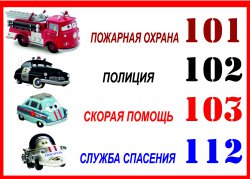 Следите за исправностью электропроводки и бытовых приборов.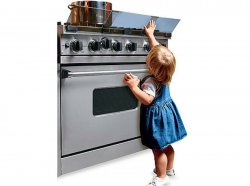 В частном доме обращайте внимание на пожарную безопасность отопительных приборов.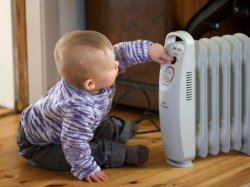 Умейте пользоваться первичными средствами пожаротушения. Не тушите воздушно-пенными огнетушителями и водой электропроводку. Заранее проверьте, не просрочен ли огнетушитель.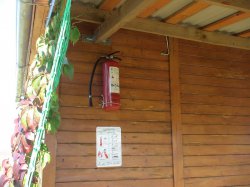 Не используйте не рекомендуемые специалистами материалы для утепления вашего жилья – при горении они могут выделять ядовитые газы и даже небольшое их количество может вызвать отравление и привести к непоправимым последствиям. Используйте с этой целью специальные огнеупорные материалы.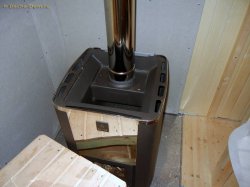 Не храните легковоспламеняющиеся жидкости дома. Упаковывайте их в металлические ящики и храните подальше от детей и под замком.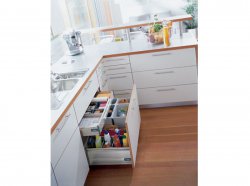 Если, уходя, вы оставили ваших детей одних в квартире, доме, пожалуйста:- отключите все электроприборы;- положите спички, зажигалки в недоступные для них места;- попросите соседей присмотреть за детьми;- периодически звоните домой;- объясните ребенку, что если в квартире или доме начнется пожар, ему нужно сразу выйти в коридор (на улицу) и позвать на помощь соседей.Источник:http://mpsc.ru/index.php?newsid=2939